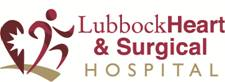 Pre-Registration Instructions Your procedure is scheduled for _____/_____/_____    @    □      Lubbock Heart and Surgical                                                                                                                                                                                                                                                                                                                 4810 N Loop 289 Lubbock, TX 79416                                                                                                                                            806-687-7777                                                                                                                                     □         NorthStar Surgical Center                                                                                                                                   4640 N Loop 289 Lubbock, TX 79416                                                                                                                                                 806-761-4880 Please call the Pre-Registration Department at the facility your procedure will take place to make an appointment for Pre-Op Labs, Chest X-rays, Urinalysis, EKG, instructions, etc.  Must be done at least 1 week prior to your procedure.  *Same day appointments can be arranged if needed. Please call the Pre-Registration Department number below to set a convenient time to arrive. *Lubbock Heart and Surgical Hospital                                                     NorthStar Surgical Center     Pre-Registration Department                                                    Pre-Registration Department    4810 N Loop 289 Lubbock, TX 79416                                               4640 N Loop 289 Lubbock, TX 79416                       806-472-3607                                                                                         806-712-1625                                 ↓                                                                                                                         ↓                 Hours of Operation:                                                                                Hours of Operation:       Mon-Thurs    8:30am - 5:00pm                                                           Mon-Thurs   8:00am - 4:00pm         Fridays           8:30am - 4:00pm                                                           Fridays          8:00am - 2:00pm                    Closed Weekends and Holidays                                                               Closed Weekends and Holidays         Please bring your doctor’s orders, medical history and physical (H&P), and insurance information. Patients without an appointment will be seen as Walk-ins, first come,first served basis, and may have a longer wait time